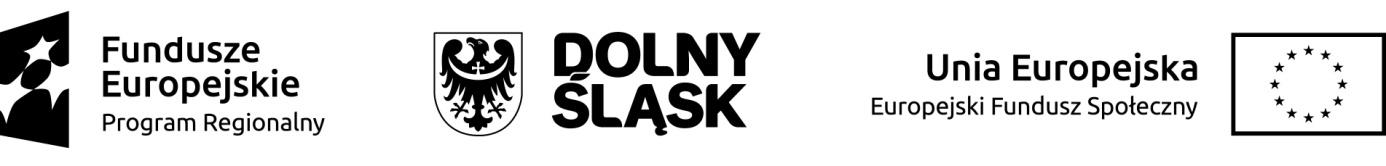 ZP.272.1.6.2018                                                                                                               Załącznik nr 6 do SIWZWZÓR UMOWYUMOWA Nr OR.032. …….2018.RPzawarta w dniu ……………………. roku w Oleśnicy, pomiędzy: Powiatem Oleśnickim, z siedzibą w (56-400) Oleśnicy przy ul. J. Słowackiego 10, NIP 911-17-80-454, reprezentowanym przez Zarząd Powiatu Oleśnickiego w imieniu którego działają:1)  Pan Wojciech Kociński - Starosta Oleśnicki2)  Pan Piotr Karasek–Wicestarosta Powiatu Oleśnickiegoprzy kontrasygnacie Skarbnika Powiatu Oleśnickiego  – Pani Barbary Długoszzwanym dalej „Zamawiającym”a                                                                                                                                                                 …………, z siedzibą w………………. przy ul. ………………..,                                                                                                                                                NIP ………………, REGON ………………., wpisanego do Centralnej Ewidencji i Informacji o Działalności  Gospodarczej ,  zwanym w treści umowy „Wykonawcą”,reprezentowanym przez: …………………zwanymi dalej łącznie Stronami umowy,w wyniku rozstrzygnięcia przetargu nieograniczonego w postępowaniu pn.: „……………………….zostaje zawarta umowa  o następującej treści: § 1Przedmiotem umowy jest dostawa sprzętu komputerowego do wyposażenia pracowni                        w Zespole Szkół Ponadgimnazjalnych im. Władysława Reymonta w Bierutowie w ilości i jakości wskazanej w Szczegółowym opisie przedmiotu zamówienia, zwanym dalej „SOPZ” – Załączniku nr 1 do umowy.Przedmiot umowy, o którym mowa w ust. 1, realizowany jest w ramach projektów współfinansowanych ze środków Unii Europejskiej w ramach Regionalnego Programu Operacyjnego Województwa Dolnośląskiego na lata 2014-2020.    Strony zgodnie oświadczają, że SIWZ i oferta Wykonawcy stanowią integralną część niniejszej umowy i opisują zakres i sposób realizacji zamówienia.Wykonawca zobowiązuje się dostarczyć zamówiony sprzęt na własny koszt i ryzyko do Zespole Szkół Ponadgimnazjalnych im. Władysława Reymonta w Bierutowie w terminie ………… dni od dnia podpisania umowy, tj. do dnia ………………….Zamówiony sprzęt musi być fabrycznie nowy i wolny od wad, kompletny, zgodny z parametrami opisanymi w SOPZ oraz zgodny ze złożoną ofertą z dnia ……….., stanowiącą Załącznik nr …. do niniejszej umowy. Wykonawca, wraz ze sprzętem dostarczy dokument gwarancyjny. § 2Wykonawca co najmniej 24 godziny przed planowanym terminem dostawy zawiadamia Koordynatora szkolnego, wskazanego w § 4 umowy,  o dostawie w formie telefonicznej lub mailowej ( zgodnie z § 4).Odbiór zamówienia nastąpi w siedzibie szkoły, na podstawie protokołu odbioru przez osoby upoważnione do jego podpisu.W przypadku stwierdzenia przy odbiorze, iż dostarczony sprzęt nie odpowiada opisowi przedmiotu zamówienia zawartemu w SOPZ, Zamawiający wyznaczy Wykonawcy dodatkowy termin na dostarczenie towarów zgodnych z wymogami SOPZ, nie krótszy niż 24 godziny.Wykonawca zobowiązany jest dostarczyć wraz ze sprzętem instrukcje użytkowania w formie papierowej lub elektronicznej.                                                                                  § 3Za zrealizowane zamówienie, zgodnie z przyjętą ofertą, Zamawiający zapłaci Wykonawcy łącznie kwotę brutto : ………… słownie: …………….. …………. , Zamawiający jest zobowiązany do zapłaty od kwoty netto w wysokości  ……………… zł podatek Vat (odwrotne obciążenie podatkiem Vat) do Urzędu Skarbowego w wysokości: ……………, (słownie: ………..)Podstawą do zapłaty faktury VAT będzie jej złożenie wraz podpisanym przez obie strony protokołem odbioru sprzętu. Cena, o której mowa w ust.1 obejmuje wszelkie koszty związane z realizacją zamówienia.Płatność będzie dokonana przelewem na rachunek bankowy Wykonawcy, podany na fakturze, w terminie 14 dni licząc od dnia otrzymania przez Zamawiającego prawidłowo wystawionej faktury VAT.Wykonawca wyszczególni w fakturze VAT poszczególne pozycje dostarczonych sprzętów                        z podaniem ich wartości. § 4Zamawiający upoważnia koordynatora szkolnego – ……….., tel. …….., adres Email: ………….. do kontaktowania się z Wykonawcą oraz do podpisania protokołu odbioru.§ 5Wykonawca nie może przenieść na osobę trzecią praw obowiązków wynikających z umowy,  w całości lub w części.§ 6Wykonawca udzieli …………….-  miesięcznej gwarancji na dostarczony sprzęt. Wykonawca w obowiązującym terminie gwarancyjnym dostarczonego sprzętu zobowiązany będzie do świadczenia serwisu gwarancyjnego, a wszelkie koszty naprawy i wymiany, w tym koszt transportu, ponosić będzie Wykonawca.Wykonawca dokona wymiany sprzętu na nowy, wolny od wad, o parametrach nie gorszych niż parametry sprzętu wymienianego, gdy:Sprzęt po trzech kolejnych naprawach gwarancyjnych (dowolnego typu) wykaże wady w działaniu,Czas danej naprawy przekroczy 14 dni kalendarzowych licząc od dnia zgłoszenia wady – wymiana wraz z upływem tego okresu (bez zgłoszenia przypominającego).Wymiana sprzętu na nowy nastąpi w przeciągu 7 dni kalendarzowych od dnia zgłoszenia czwartej awarii lub w przeciągu 7 dni od upływu 14-dniowego terminu na  naprawę. § 7Jeśli w toku wykonywania umowy Wykonawca stwierdzi zaistnienie okoliczności, które dają podstawę do oceny, że jakiekolwiek jego świadczenie nie zostanie wykonane w terminie określonym każdorazowo w poszczególnych zamówieniach, Wykonawca niezwłocznie zawiadomi Zamawiającego na piśmie o niebezpieczeństwie wystąpienia opóźnienia. Zawiadomienie określi prawdopodobny czas opóźnienia i jego przyczynę.W przypadku opóźnienia Wykonawcy w spełnieniu świadczenia w całości lub w części Wykonawca zobowiązany jest do zapłaty kary umownej  wysokości  2 % wynagrodzenia umownego brutto za każdy dzień opóźnienia. W przypadku, gdy opóźnienie Wykonawcy w spełnieniu świadczenia w całości lub w części wynosi co najmniej 10 dni, Zamawiający może w terminie kolejnych 7 dni, odstąpić od umowy, zachowując roszczenie o zapłatę kar umownych należnych mu za okres od dnia powstania opóźnienia do dnia odstąpienia od umowy.W przypadku opóźnienia w usunięciu wad towarów stwierdzonych przy odbiorze Zamawiającemu służy prawo naliczenia kar umownych w wysokości 1 % wynagrodzenia umownego brutto za każdy dzień opóźnienia bez wyznaczania dodatkowego terminu na wykonanie umowy. W przypadku, gdy opóźnienie Wykonawcy w usunięciu wad towarów stwierdzonych przy odbiorze w całości lub w części wynosi co najmniej 10 dni. Zamawiający może w terminie kolejnych 7 dni, odstąpić od umowy, zachowując roszczenie o zapłatę kar umownych należnych mu za okres od dnia powstania opóźnienia do dnia odstąpienia od umowy.Jedna ze Stron umowy, może odstąpić od umowy za pisemnym powiadomieniem drugiej  Strony, gdy:wobec drugiej Strony otwarta zostanie likwidacja lub złożony zostanie wniosek o ogłoszenie jej upadłości; po upływie 1 miesiąca od dnia zawieszenia realizacji obowiązków drugiej Strony wynikających z umowy w rezultacie wystąpienia Siły Wyższej, jeżeli przed upływem powyższego terminu nie ustanie działanie Siły Wyższej, przy czym dla potrzeb umowy  „Siła Wyższa” oznacza zdarzenie, którego wystąpienie jest niezależne od Stron i którym nie mogą one zapobiec przy zachowaniu należytej staranności, a w szczególności: wojny, stany nadzwyczajne, klęski żywiołowe, epidemie, ograniczenia związane z kwarantanną, embargo, rewolucje, zamieszki i strajki.po ustaniu Siły Wyższej druga Strona nie przystąpiła niezwłocznie do wykonania umowy lub nie spełniła swojego świadczenia wynikającego z niniejszej umowy w ciągu 7 dni, liczonych od dnia ustania działania Siły Wyższej. Oświadczenie o odstąpieniu od umowy powinno być złożone w terminie 14 dni od dnia, w którym strona powzięła wiadomość o okoliczności, opisanej w ust. 4 pkt 1 lub w terminie 14 dni od wystąpienia zdarzenia, o którym mowa w ust. 4 pkt 2 i 3 . Zamawiającemu służy prawo naliczenia kary umownej w przypadku odstąpienia od umowy przez Zamawiającego z przyczyn dotyczących Wykonawcy, tj. w przypadkach określonych w ust. 2,3 oraz ust.4 pkt.1) i 3) niniejszego paragrafu, w wysokości stanowiącej 10% wynagrodzenia umownego brutto. Strony mogą dochodzić na zasadach ogólnych odszkodowania przewyższającego wysokość zastrzeżonych kar umownych.§ 8Za realizację niniejszej umowy odpowiedzialni są:1) ze strony Zamawiającego – Koordynator projektu: …………………….2) ze strony Zamawiającego – Koordynator Szkolny: ……………………….,3) ze strony Wykonawcy: ……………..W sprawach nie uregulowanych w niniejszej umowie będą miały zastosowanie przepisy             ustawy Prawo zamówień publicznych  oraz przepisy Kodeksu Cywilnego.Spory wynikłe na tle realizacji niniejszej umowy strony poddają pod rozstrzygnięcie sądu właściwego ze względu na siedzibę Zamawiającego.Wszelkie zmiany umowy wymagają zachowania formy pisemnej, pod rygorem nieważności.Niniejsza umowa została sporządzona w trzech jednobrzmiących egzemplarzach, jeden dla Wykonawcy i dwa dla Zamawiającego.Zamawiający                                                                                                	Wykonawca